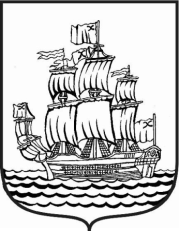 МУНИЦИПАЛЬНЫЙ СОВЕТМУНИЦИПАЛЬНОГО ОБРАЗОВАНИЯмуниципальный округ Адмиралтейский округ5 созыв__________________________________________________________________РЕШЕНИЕ № 14Санкт - Петербург 		                от 10 сентября 2018 года	                                                                                  протокол № 6«О денежном содержании лиц, замещающих  в МО Адмиралтейский округ должности, перечисленные в Реестре муниципальных должностей в                       Санкт-Петербурге и в Реестре должностей муниципальной службы в                   Санкт-Петербурге»	В соответствии с положениями Трудового кодекса Российской Федерации, Федерального закона «Об общих принципах организации местного самоуправления в Российской Федерации», Федерального закона «О муниципальной службе в Российской Федерации», Закона Санкт-Петербурга «О гарантиях осуществления полномочий депутата муниципального совета внутригородского муниципального образования Санкт-Петербурга, члена выборного органа местного самоуправления в Санкт-Петербурге, выборного должностного лица местного самоуправления в Санкт-Петербурге», Закона      Санкт-Петербурга «О регулировании отдельных вопросов муниципальной службы в Санкт-Петербурге», Закона Санкт-Петербурга «О Реестре муниципальных должностей в Санкт-Петербурге, Реестре должностей муниципальной службы в Санкт-Петербурге и предельных нормативах размеров оплаты труда депутатов муниципальных советов внутригородских муниципальных образований          Санкт-Петербурга, членов выборных органов местного самоуправления в        Санкт-Петербурге, выборных должностных лиц местного самоуправления в         Санкт-Петербурге, председателей избирательных комиссий внутригородских муниципальных образований Санкт-Петербурга, осуществляющих свои полномочия на постоянной основе, муниципальных служащих в                        Санкт-Петербурге», а также Устава МО Адмиралтейский округ Муниципальный Совет муниципального образования муниципальный округ Адмиралтейский округ (МС МО Адмиралтейский округ) решил:Утвердить Положение о денежном содержании лиц, замещающих  в МО Адмиралтейский округ должности, перечисленные в Реестре муниципальных должностей в Санкт-Петербурге и в Реестре должностей муниципальной службы в                          Санкт-Петербурге», согласно Приложению к настоящему Решению.Настоящее Решение вступает в силу со дня его официального опубликования (обнародования).Признать утратившими силу Решения МС МО Адмиралтейский округ от  № 18, от 23.06.2015 № 9, от 28.04.2016 № 8, от 27.07.2016 № 15.Контроль за исполнением настоящего Решения возложить на руководителей органов местного самоуправления, муниципальных органов МО Адмиралтейский округ.Глава МО Адмиралтейский округ                                                             Е.П. Барканов